ALUR PELAYANAN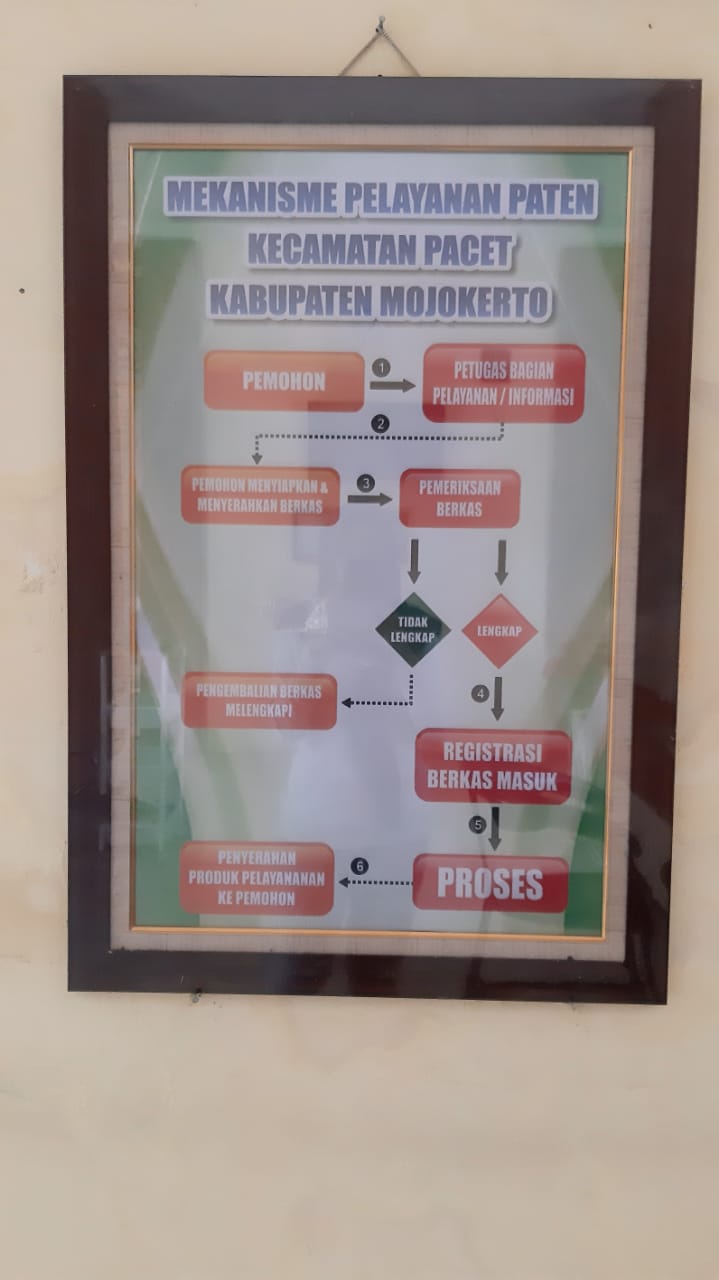 